649472, Республика Алтай, Усть-Коксинский район, с.Катанда, ул. Советская 136Тел/факс 8 (38848) 29346/29343 E-mail: Katan_SP@mail.ruТорговый реестр (дислокацию) предприятий торговли, общественного питания, хлебопечения, аптек, ломбардов, автозаправочных станций всех форм собственности муниципального образования по состоянию на 01.01.2017 года, согласно приложению:Приложение №1Торговый реестр (дислокация) предприятий торговли, общественного питания, хлебопечения, аптек и АЗСМО Катандинского сельского поселения по состоянию на 01.01.2017г.Приложение № 5Реестр (дислокация) предприятий, оказывающих услуги на потребительском рынкемуниципального образования _____________________ по состоянию на 01.01.2017 года.СЕЛЬСКАЯ АДМИНИСТРАЦИЯ  МУНИЦИПАЛЬНОГО ОБРАЗОВАНИЯ КАТАНДИНСКОГО СЕЛЬСКОГО ПОСЕЛЕНИЯ УСТЬ-КОКСИНСКОГО РАЙОНАРЕСПУБЛИКИ АЛТАЙ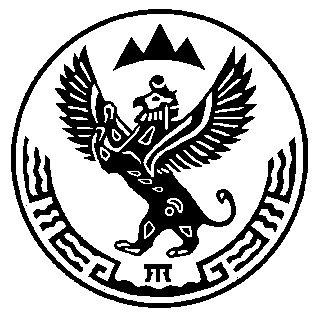 АЛТАЙ РЕСПУБЛИКАНЫНГКÖКСУУ-ООЗЫ АЙМАГЫНДА МУНИЦИПАЛ  ТÖЗÖМÖКАТАНДУДАГЫ JУРТ ЭЭЛЕМИНИНГJУРТ АДМИНИСТРАЦИЯЗЫСпециализация предприятия№ п/пНаименование предприятияТоргующие алкогольной продукцией(да/нет)Торгующие пивом (да/нет)Местонахож-дение(адрес, телефон)Форма собственности(Ф.И.О.руководи-теля)Торговая площадь (кв.м.),количество посадочных мест, объем производства в сутки (кг), количество колонок АЗСРежим работы12345678Предприятия торговли:Продовольственные…Итого: Непродовольственные1.Магазин «Лаванда» нетнет с.Катанда ул.Советская д.132А ИП Олькова Татьяна Александровна 50 кв.м8-00 16 -00 2.Магазин «Моя семья»  нет нет С.Тюнгур Ул.Сухова д.2БИП Платонова Раисса Николаевна 45,3 кв.м 9-0018-00 Смешанные1.Магазиннетнет с.Катанда ул.Советская д. 140Б Кудрявцева Елена Павловна 24,9 кв.м 9-0017-00 2.Магазин СПО «Усть-Коксинское»дада С.Катанда ИП Смирнова Юлия 29 кв.м8-003.Магазин«Ольга»да  да С.Катанда ул.Советская 113 ИП Пережигина Галина Васильевна19,0 кв.м аренда торг.места ООО «Щедрый вечер » 7кв.м9-0017-00 4.Магазин«Восторг»да  дас.Катанда ул.Советская д.144ИП Горинова Людмила Валерьевна21,1 кв.м аренда торг.места ООО «Розница» 10кв.м9-0019-00 5.Магазин«Златагорье»дадас.Катанда ул. Советская д.6А ИП Пережигина Галина Васильевна 12,0 кв.м аренда торг.места ООО «Щедрый вечер» 7кв.м9-0017-00 6.Магазин«Татьянин» данетс.Катанда ул.Советская д.35ИП.Бунькова Татьяна Анатольевна 24 кв.м8-00 18-007.Магазин «Татьянин Дом» данетс.Катанда ул.Полевая д.1ИП.Бунькова Татьяна Анатольевна 25 кв.м7-0023-008.Магазин «Радуга»дадас.Катанда ул.Советская д. 62 ИП.Топрашев Валерий Владимирович Аренда 112 кв.маренда торг.места ООО «Розница» 25кв.м8-0018-009.Магазин «Эдельвейс»нет да с.Тюнгур ул.Сухова д.49ИП Платонов Иван Аркадьевич 23,65 кв.м9-00 18-00 10.МагазинСПО «Усть-Коксинское»дада с.Тюнгур ул.Сухова д.55 ИП Смирнова Юлия Николаевна 54 кв.м8-00 16-00 11.Магазин «Моя семья» дадас.Тюнгур ул.Сухова д.2БИП Затеев Егор Владимирович36,6 кв.м аренда торг.места Фирма «Ареконд»9-00 18-00  12.Магазин «Элегия»дадаС.Тюнгур Ул.Сухова д.5ИП Лукьянова Надежда Галактионовна68 кв.м9-0018-0012.Магазин СПО «Усть-Коксинское»дадап.Кучерла ул.Ленина д.17ИП Смирнова Юлия Николаевна33 кв.м9-0017-00 Нестационарные торговые объекты (ларьки, киоски)Итого:Предприятия общественного питания:Столовые, закусочныеИтого:Рестораны, кафе, барыИтогоПредприятия хлебопечения Итого:Аптеки, аптечные киоски, аптечные пунктыИтогоАвтозаправочные станции1.ИтогоЛомбарды1.ИтогоСпециализация предприятия№ п/пНаименование предприятияМестонахождение(адрес, телефон)Форма собственности(Ф.И.О.руководи-теля)Количество мастеров,  количество мест (для гостиниц)Режим работы123456Мастерские:По пошиву и ремонту одежды1.Итого:По ремонту обуви1.…….Итого.По ремонту бытовой техники1.…..Итого.По ремонту часов1. …..Итого.Ювелирные1.…….ИтогоАвтомастерские1.……..Итого.Шиномонтаж1.……..Итого.Автомойки1.……Итого.Парикмахерские1…..Итого.Салоны красоты1…….Итого.Химчистки (пункты приема)1.……..Итого.Прачечные1.……..Итого.Бани (сауны)1.……..Итого.Фотоателье1.……..Итого.Гостиницы1.…….Итого.ПрокатАудио и видео кассет1.…….Итого.Бытовой техники1.……..Итого.Ритуальные услуги1………ИтогоДругие услуги1Итого ………